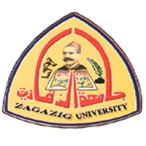 كلية التربية الرياضية بناتقسم العلوم الصحيةبيان توزيع المقررات الدراسية للسادة اعضاء هيئة التدريس ومعاونيهمالفصل الدراسى الثانى للعام الجامعى 2018/2019    رئيس القسم                                                                       وكيل الكلية لشئون التعليم والطلاب                                    يعتمد  / عميد الكلية  أ.د/  جيهان يحيى                                                                            أ.د/ إيناس سالم الطوخى                                        إيمان زغلول                             كلية التربية الرياضية بنات قسم العلوم الصحيةبيان بالاعمال المسندة بالساعات إلى  السادة أعضاء هيئة التدريس ومعاونيهمالفصل الدراسى الثانى للعام الجامعى 2018/2019    رئيس القسم                                                                       وكيل الكلية لشئون التعليم والطلاب                                    يعتمد  / عميد الكلية  أ.د/  جيهان يحيى                                                                            أ.د/ إيناس سالم الطوخى                                        إيمان زغلول                            كلية التربية الرياضية بنات قسم العلوم الصحيةبيــــــانالساعات المسندة إلى اعضاء هيئة التدريس بكلية  الفصل الدراسى الثانى للعام الجامعى 2018/2019م    رئيس القسم                                                                       وكيل الكلية لشئون التعليم والطلاب                                    يعتمد  / عميد الكلية  أ.د/  جيهان يحيى                                                                            أ.د/ إيناس سالم الطوخى                                        إيمان زغلول                            مسلسلمرفق (3)توزيع المقرراتمالاسمالوظيفةالقسمالفرقةالشعبةالمقرر الدراسىعدد الساعاتعدد الساعاتعدد الساعاتملاحظاتمالاسمالوظيفةالقسمالفرقةالشعبةالمقرر الدراسىنظرىعملىاخرىملاحظات1نبيلة عبد الله عمراناستاذالعلوم الصحيةــــــــــــــــــــــــــــــ2ــــــــــــــــــــليس لها مقرر لمرحلة البكالوريوس2مريم السيد عبد الرحمناستاذالعلوم الصحيةـــــــــــــــــــــــــــــــــــــــــ8ــــــــــليس لها مقرر لمرحلة البكالوريوس3فاطمة محمد جاداستاذالعلوم الصحيةالرابعة1ـــــ20تربية قوام 4ــــــــــــــــــــ4رضا رشاد عبد الرحمناستاذالعلوم الصحيةالثانية ـــ الثالثة1ـــــ20تشريح وظيفى ـــ إصابات ملاعب6ــــــــــــــــ5جيهان يسرى ايوباستاذالعلوم الصحيةالاولى1ـــــ20علم وظائف اعضاء4ــــــــــــــــــــ6زكية جابر عمراناستاذ العلوم الصحيةالثالثة1ـــــ20معاقين بدنيا 4ــــــــــــــــــــ7جيهان يحيى محموداستاذ العلوم الصحيةالثالثة1- 20إصابات ملاعب4ــــــــــــــــــــ8رانيا محمد عبد الله غريباستاذ العلوم الصحيةالاولى1ـــــ20علم وظائف اعضاء4ــــــــــــــــــــ9أمل أحمد مصطفىاستاذ مساعدالعلوم الصحيةالرابعة1ـــــ20تربية قوام3ــــــــــــــــــــ10مى ابو هاشممدرس العلوم الصحيةالثانية1ـــــ20تشريح وظيفى2ــــــــــــــــــــ11سارة احمد الفقىمعيدةالعلوم الصحيةمرافقمرافقمرافقــــــــــــــــــــــــــــــمرافق فى جميع المقررات 12آلاء مراد عباسمعيدةالعلوم الصحيةمرافقمرافقمرافقــــــــــــــــــــــــــــــمرافق فى جميع المقرراتمرفق رقم (4)نموذج 200%مالاسمالوظيفةالقائمين بالتدريس داخل الكليةالقائمين بالتدريس داخل الكليةالقائمين بالتدريس داخل الكليةالقائمين بالتدريس داخل الكليةالقائمين بالتدريس داخل الكليةالقائمين بالتدريس داخل الكليةالقائمين بالتدريس خارج الكلية بداخل الجامعةالقائمين بالتدريس خارج الكلية بداخل الجامعةالقائمين بالتدريس خارج الكلية بداخل الجامعةالقائمين بالتدريس خارج الكلية بداخل الجامعةالقائمين بالتدريس خارج الكلية بداخل الجامعةالقائمين بالتدريس خارج الكلية بداخل الجامعةالحلقاتالحلقاتالانشطةالانشطةالانشطةمجموع الساعات المسندة لسيادتهمجموع الساعات المسندة لسيادتهمجموع الساعات المسندة لسيادتهمجموع الساعات المسندة لسيادتهمجموع الساعات المسندة لسيادتهمجموع الساعات المسندة لسيادتهالنسبة المئويةاجمالى الساعاتمالاسمالوظيفةبكالوريوسبكالوريوسبكالوريوسدراسات عليادراسات عليادراسات عليابكالوريوسبكالوريوسبكالوريوسدراسات عليادراسات عليادراسات عليااخرىبكالوريوسبكالوريوسبكالوريوسدراسات عليادراسات عليادراسات علياالنسبة المئويةاجمالى الساعاتمالاسمالوظيفةنعنعنعنعاخرىنعنعالنسبة المئويةاجمالى الساعات1نبيلة عبد الله عمراناستاذــــــ255556ــــــ2ـــ2200%282مريم السيد عبد الرحمناستاذـــ8433334ـــ884ـــ4200%283فاطمة محمد جاداستاذ2ـــ2555542ـــ22ـــ2200%284رضا رشاد عبد الرحمناستاذ4ـــ3544444ـــ43ـــ3200%285جيهان يسرى ايوباستاذ2ـــ2544492ـــ22ـــ2200%286زكية جابر عمراناستاذ 4ــــــ555444ـــ41ـــ1200%287جيهان يحيى محموداستاذ 2ـــ2445562ـــ22ـــ2200%288رانيا محمد عبد الله غريباستاذ 2ـــ2444442ـــ22ـــ2200%289أمل أحمد مصطفىاستاذ مساعد2ـــ2444572ـــ22ـــ2200%2810مى ابو هاشممدرس 2ــــــ555562ـــ2ـــــــــ200%2811سارة احمد الفقىمعيدة20ــــــ3335ـــ20ـــ20ـــــــــ200%3412آلاء مراد عباسمعيدة20ــــــ3335ـــ20ـــ20ـــــــــ200%34مالاسمالدرجة العلميةالوظيفةالتخصصالدقيقعدد الساعات التى يقوم بتدريسها اسبوعياعدد الساعات التى يقوم بتدريسها اسبوعياعدد الساعات التى يقوم بتدريسها اسبوعياعدد الساعات التى يقوم بتدريسها اسبوعياعدد الساعات التى يقوم بتدريسها اسبوعياعدد الساعات التى يقوم بتدريسها اسبوعياعدد الساعات التى يقوم بتدريسها اسبوعياعدد الساعات التى يقوم بتدريسها اسبوعياعدد الساعات التى يقوم بتدريسها اسبوعياعدد الساعات التى يقوم بتدريسها اسبوعياعدد الساعات التى يقوم بتدريسها اسبوعياعدد الساعات التى يقوم بتدريسها اسبوعياعدد الساعات التى يقوم بتدريسها اسبوعياعدد الساعات التى يقوم بتدريسها اسبوعياعدد الساعات التى يقوم بتدريسها اسبوعياعدد الساعات التى يقوم بتدريسها اسبوعيااجمالى الساعاتاجمالى الساعاتملاحظاتمالاسمالدرجة العلميةالوظيفةالتخصصالدقيقمرحلة البكالوريوسمرحلة البكالوريوسمرحلة الدراسات العليامرحلة الدراسات العلياالبرامج الجديدةالتعليم المفتوحشعبة اللغةالانتساب الموجهدراسات تكميليةكليات اخرىداخل الجامعةخارج الجامعةخارج الجامعةخارج الجامعةخارج الجامعةخارج الجامعةخارج الجامعةاجمالى الساعاتاجمالى الساعاتملاحظاتمالاسمالدرجة العلميةالوظيفةالتخصصالدقيقمرحلة البكالوريوسمرحلة البكالوريوسمرحلة الدراسات العليامرحلة الدراسات العلياالبرامج الجديدةالتعليم المفتوحشعبة اللغةالانتساب الموجهدراسات تكميليةكليات اخرىداخل الجامعةعدد الساعاتعدد الساعاتاليوماليومالفصل الدراسىالفصل الدراسىاجمالى الساعاتاجمالى الساعاتملاحظاتمالاسمالدرجة العلميةالوظيفةالتخصصالدقيقنعنعالبرامج الجديدةالتعليم المفتوحشعبة اللغةالانتساب الموجهدراسات تكميليةكليات اخرىداخل الجامعةنعالاولالثانىالاولالثانىنظرىعملىملاحظات1نبيلة عبد اللهاستاذصحة رياضيةــــــ22ـــ22مريم السيداستاذاصاباتـــ8448123فاطمة جاداستاذقوام2ـــ24ـــ44رضا رشاداستاذاصابات4ـــ37ـــ75جيهان يسرىاستاذفسيولوجى2ـــ24ـــ46زكية جابراستاذمعاقين4ــــــ4ـــ47جيهان يحيىاستاذتربية صحية2ـــ24ـــ48رانيا عبد اللهاستاذفسيولوجى2ـــ24ـــ49أمل أحمدأستاذ مساعدـــ2ـــ24ـــ410مى ابو هاشممدرســـ2ــــــ2ـــ2